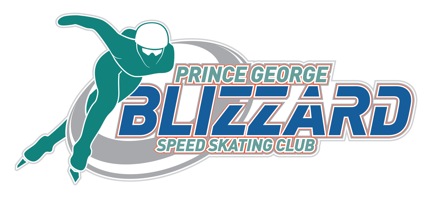 Prince George Blizzard Speed Skating ClubCentral Interior Challenge/BCWG Zone 8 QualifierDate:		Saturday, November 25, 2017Location:	Kin 1, Prince George (International size rink), Track: 111m oval/100m ovalMeet Type:	Ability (all ages eligible), BCSSA SanctionMeet Entries:	List of registrants must be sent to meet recorder, Tina Peters (tandj@xplornet.ca), by 11pm Thursday, Nov. 16, 2017. Meet Entry Coordinators, please rename and use the excel spreadsheet posted on the BCSSA events calendar. Entry Fee:	Active Start: $25.00	$35 for all other age categories	Absolutely no late entries, no refundsRegistration:	7:45am Saturday, Nov. 25th at the arena. Please bring one check for each club.	We will be using helmet covers.Schedule:	Registration: 					7:45 am	Warm ups begin:				8:00 am Coaches/Officials meeting			8:30 am	Racing to follow warm up and flood		9:00 amEnd of meet					5:00 pmLunch:	Snack bags will be provided to the skaters. Hotel:	Gramma’s Inn (901 W. Central, 250-563-7174) has a good sports rate ($85 + tax), is close to Kin 1, and they have a restaurant. For more information, please contact:Meet Coordinator:	Keri McLeod gkemcleod12@gmail.comMeet Recorder:		Tina Peters, tandj@xplornet.ca.Central Interior Challenge/BCWG Zone 8 Qualifiers MEET ENTRY FORMDate:	Saturday, Nov. 25, 2017			Location:	Kin 1, Prince GeorgeTime:	on ice 8:00-5pm			Track:		111m oval and 100m ovalMeet Type:	Ability, all ages				Sanctions:	BCSSA Competitive SanctionEligibility	All BCSSA/SSC registered skaters	First Aid:	Paramedic / Medical Doctor’sSKATER NAME: _______________________________________CLUB: ____________________________SSC RACING #:_________________________	M_____	F______BIRTH DATE: _________   __________   _________	AGE on June 30, 2017: ____________________	   day	        month	yearPrevious best times: (new skaters have coach submit times)WAIVER: By signing this entry form, I hereby, for myself, my heirs, executors, administrators and assigns, waive and release any and all rights and claims for damages I may have against SSC and BCSSA , the Prince George Blizzard Speed Skating Club, and all sponsors concerned, their agents, officers or members, for any and all injuries suffered by me at said contest to be held November 19, 2016 at the Kin 1 Arena, Prince George, British Columbia, Canada. This information is collected under the authority of the Freedom of Information and Protection of Privacy Act. It is required to register you in the competition. Financial information will be used to process payment. Organization of competitions/events requires that names will appear on posted race lists and result lists. Names/Images of participants may be published on boards, websites, media, newsletters and promotional material. Alternative contact and medical information will only be used in a medical emergency. If you have questions about the collection of or use of this information, contact the Competition/Event Organizer at gkemcleod12@gmail.com.I have read and agree with the BCSSA Concussion Protocol. The BCSSA Concussion Protocol can be found at: http://www.speed-skating.bc.ca/about/safety/.  In Witness whereof, I have hereunto set my hand and seal; THIS____DAY OF ________, 2017 SKATER'S SIGNATURE: _______________________________________ PARENT'S SIGNATURE: ______________________________(if skater under 18 years of age)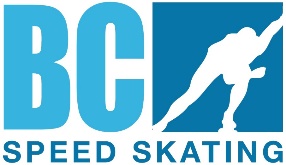 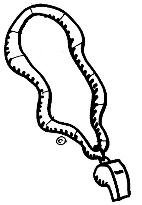 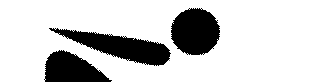 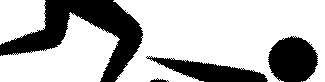 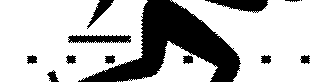 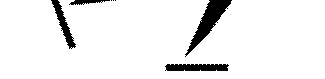 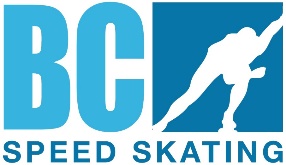 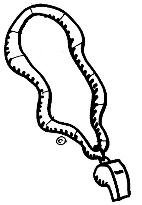 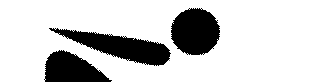 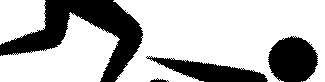 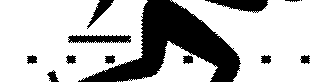 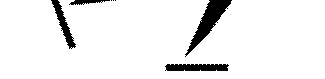 Type of Clinic:	Level 1:    Intro to Speed Skating and Officiating	Date: 			Friday November 24, 2017  Time:			5:30 - 8:00 pm (est.) Clinic Cost to participant:    Level 1 Clinic   $ 5.00 Please pay clinic fee to:	Club  Fees for the clinic will be collected at the Clinic                 Course material:	Manuals will be provided at the clinicWebsite: 		http://www.speedskating.ca/officials/resources/manualsClinic Location: 	Canfor House located at the Prince George Outdoor Oval 			 behind CN Center (4249 18thAvenue)Sponsoring Club:	Prince George Blizzards Speed Skating Club Club Contact person: Emily Akerley.      Contact: theakerley6@gmail.comCourse Conductor:  Tracy Hillis, (Level 3B Referee) 	                      This Clinic has been approved by BCSSA ODC 100m track100m track100m track100m track100m track100m track111m track111m track111m trackCategory50m 200m400m 800m1200m1500m500m 1000m 1500m Active StartFUNdL2TT2T (all)T2T 14, 15Junior, SeniorA4L